        Schedule 13G. Item 4: Reference is made to Items 5-11 on the preceding pages of this     Advisers Act of 1940 X   Investment Adviser registered under Section 203 of the Investment Item 3: The person filing this Schedule 13G is an: Item 2(e) Cusip Number: G87110105 Item 2(d) Title of Class of Securities: COMMON STOCK (1) Maryland Item 2(c) Citizenship or Place of Organization: 100 E. Pratt Street, Baltimore, MD 21202 Item 2(b) Address of Principal Business Office: (1) T. ROWE PRICE ASSOCIATES, INC. (Price Associates) Item 2(a) Name of Person(s) Filing: HADRIAN HOUSE, WINCOMBLEE ROAD, NEWCASTLE UPON TYNE, UNITED KINGDOM NE6 3PL Item 1(b) Address of Issuer's Principal Executive Offices: TECHNIPFMC PLC Item 1(a) Name of Issuer: *Any shares reported in Items 5 and 6 are also reported in Item 7. IA12. Type of Reporting Person 10.4% 11. Percent of Class Represented by Amount in Row 9 NOT APPLICABLE 10. Check Box if the Aggregate Amount in Row (9) Excludes Certain Shares    44,644,232 9. Aggregate Amount Beneficially Owned by Each Reporting Person 8. Shared Dispositive Power   0 7. Sole Dispositive Power*    44,644,232 6. Shared Voting Power*       0 5. Sole Voting Power*         43,662,336 Number of Shares Beneficially Owned by Each Reporting Person With    Maryland 4. Citizenship or Place of Organization 3. SEC Use Only    NOT APPLICABLE 2. Check the Appropriate Box if a Member of a Group    52-0556948    T. ROWE PRICE ASSOCIATES, INC. 1. Name of Reporting Person      Rule 13d - 1(d)      Rule 13d - 1(c) [x]  Rule 13d - 1(b) Schedule is filed: Check the appropriate box to designate the Rule pursuant to which this (Date of Event which Requires Filing of Statement) April 30, 2024 (CUSIP NUMBER) G87110105 (Title of Class of Securities) COMMON STOCK (Name of Issuer) TECHNIPFMC PLC (Amendment No. 4) Under the Securities Exchange Act of 1934 SCHEDULE 13G Washington, D.C. 20549 SECURITIES AND EXCHANGE COMMISSION UNITED STATES 04/30/2024Name & Title: Armando Capasso, Vice President Signature: /s/ Armando Capasso Date: May 10, 2024 T. ROWE PRICE ASSOCIATES, INC.          complete and correct.          I certify that the information set forth in this statement is true,          After reasonable inquiry and to the best of my knowledge and belief,          Signature.          denied.          securities referred to, which beneficial ownership is expressly          that Price Associates is the beneficial owner of the          that the filing of Schedule 13G shall not be construed as an admission          T. Rowe Price Associates, Inc. hereby declares and affirms          in any transaction having that purpose or effect.          not acquired and are not held in connection with or as a participant          influencing the control of the issuer of the securities and were          held for the purpose of or with the effect of changing or          ordinary course of business and were not acquired and are not          belief, the securities referred to above were acquired in the          By signing below I certify that, to the best of my knowledge and Item 10: Certification         Not Applicable Item 9: Notice of Dissolution of Group         Not Applicable Item 8: Identification and Classification of Members of the Group         Not Applicable         Security Being Reported on By the Parent Holding Company. Item 7: Identification and Classification of the Subsidiary Which Acquired the         subject to the investment advice of Price Associates.         than 5% of the class of such securities is owned by any one client         investment adviser ("T. Rowe Price Funds"), not more         Price Associates which it also serves as         registered investment companies sponsored by         Except as may be indicated if this is a joint filing with one of the         in whole or in part at any time.         Price Associates may be revoked         Any and all discretionary authority which has been delegated to         Price Associates serves as investment adviser.         vested in the individual and institutional clients which         respect to, and the proceeds from the sale of, such securities, is         The ultimate power to direct the receipt of dividends paid with         respect to, and proceeds from the sale of, such securities.         trustee bank has the right to receive dividends paid with         instance only the client or the client's custodian or         of the assets of any of its clients; accordingly, in each (1)     Price Associates does not serve as custodian Item 6: Ownership of More than Five Percent on Behalf of Another Person Not Applicable Item 5: Ownership of Five Percent or Less of a Class 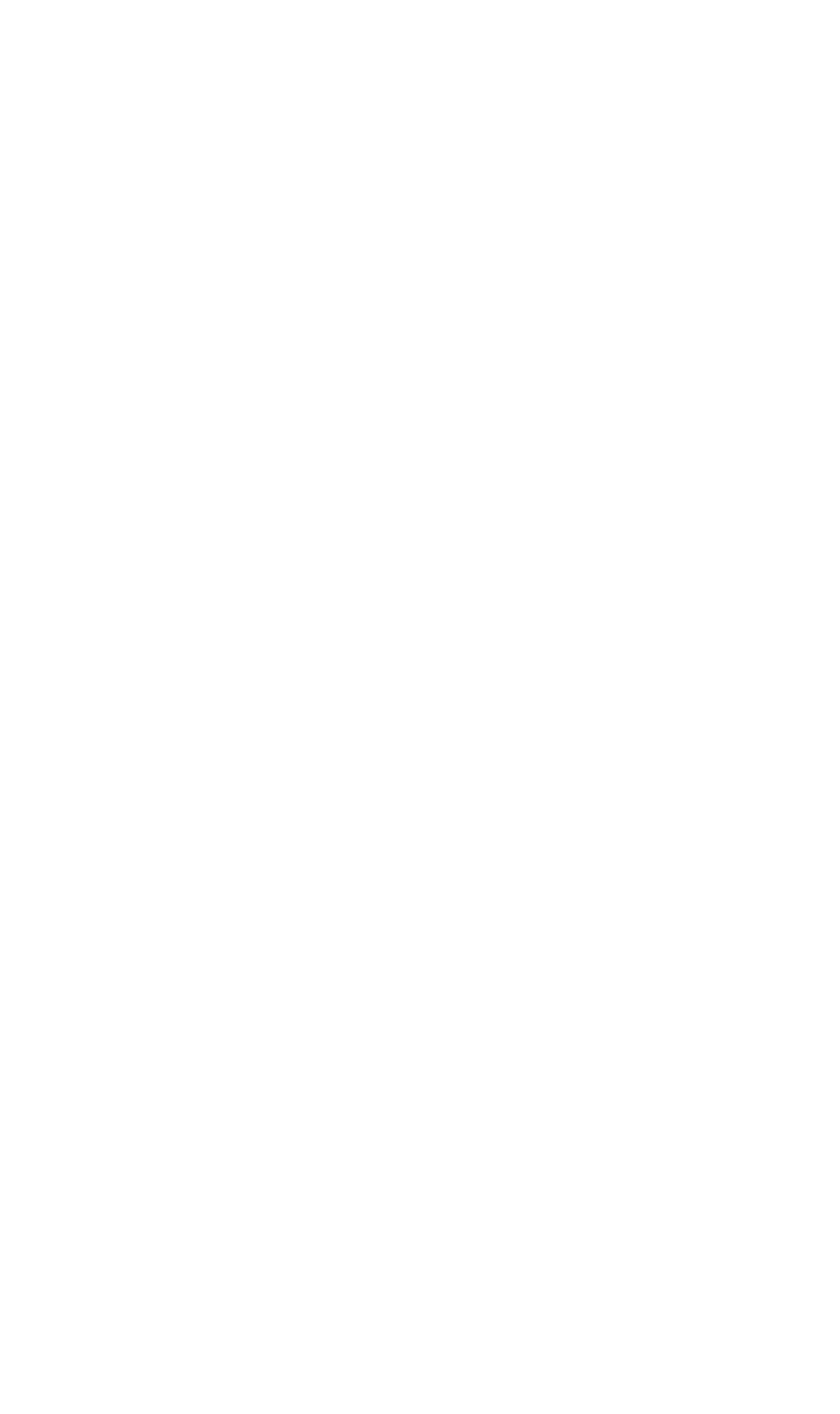 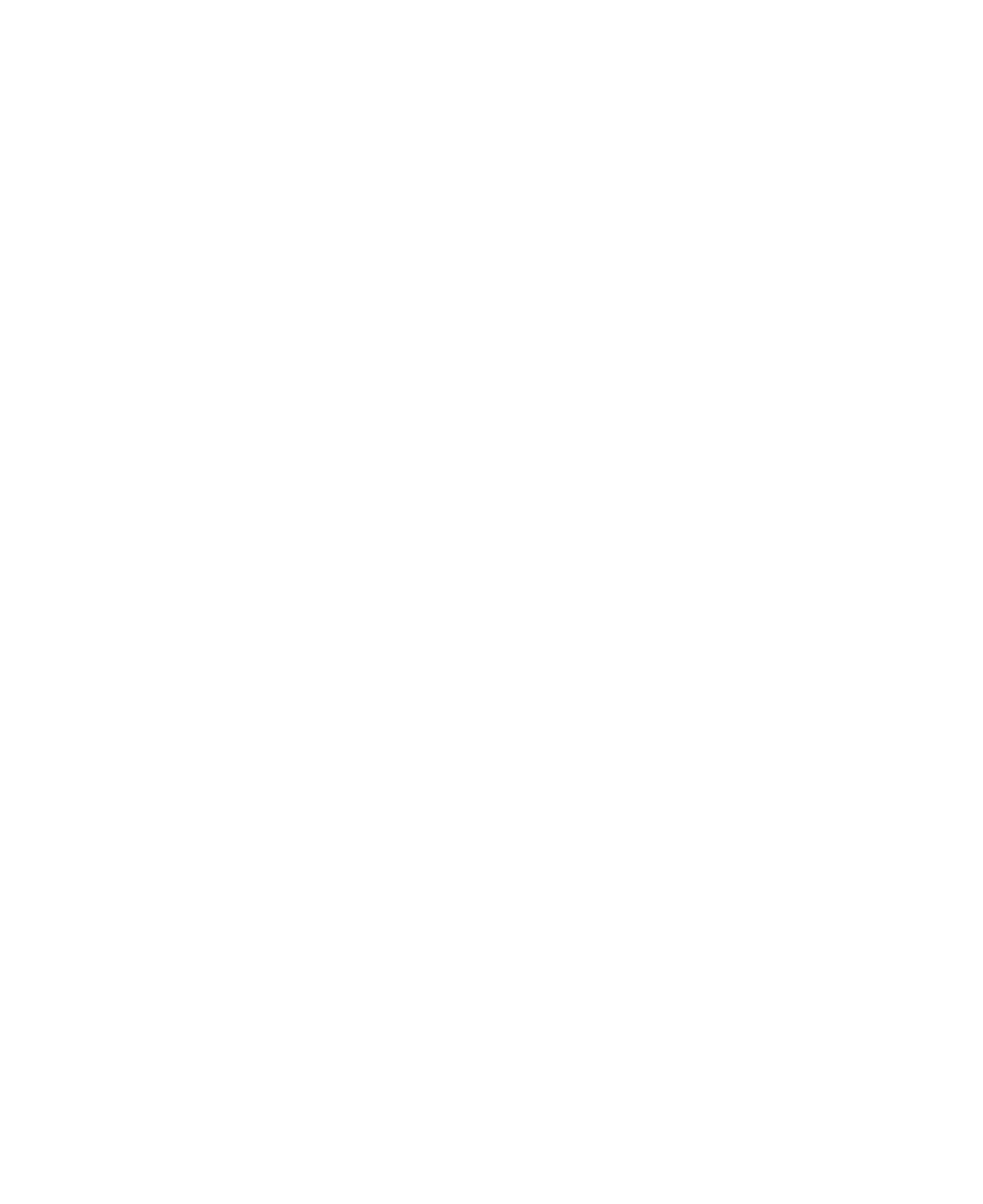 